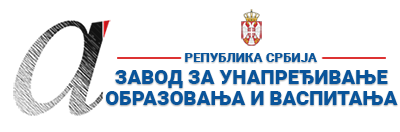 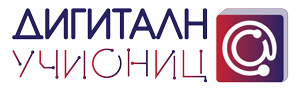 ПРИПРЕМА ЗА ЧАС*Детаљно опишите на који начин се користе функције и сегменти дигиталних образовних ресурса / алата, апликација и софтвера при реализацији овог часа.**Уз припрему за час пожељно је приложити и линк ка презентацији или линкове ка онлајн апликацијама и алатима коришћеним за реализацију часа (уколико су коришћене презентације и онлајн алати). Презентација се може урадити у било ком софтверу за израду презентација (PowerPoint, Google Slide, Prezi, ZohoShow, Sway, Canvaили било који други), а избор онлајн алата и апликација је у потпуности слободан (то могу бити алати приказани на обуци, али и било који други које користите у вашем раду). Презентације треба да буду подељене преко линка ка неком од алата за складиштење података у облаку (Google Drive, OneDrive, Dropbox…). Презентације (линкови) се не могу слати преко онлајн сервиса као што је WeeTransferи слични, јер је време складиштења података на оваквим сервисима обично ограничено на 10-15 дана, након чега се линк и подаци бришу.Презентација часа може бити и у виду видео презентације (материјала) постављене на неки од сервиса као што су YouTube,Dailymotion,TikTok…
Уколико користите дигиталне уџбенике за реализацију овог часа, довољно је само да наведете дигитални уџбеник (назив и издавача) који користите и у реду „12. Детаљан опис“ опишете на који начин се користи (који сегменти и функције) при реализацији часа.***Ред „16 Остало“ није обавезан, али може да утиче на избор за Базу радова.****НАЈКВАЛИТЕТНИЈЕ ПРИПРЕМЕ ЗА ЧАС БИЋЕ ПОСТАВЉЕНЕ У БАЗУ РАДОВА НА САЈТУ ПРОЈЕКТАhttps://digitalnaucionica.edu.rs/1. ШколаОШ  ''Шарски одред''ОШ  ''Шарски одред''Место   Севце Севце Севце 2. Наставник (име и презиме)Вишњица Миловановић Вишњица Миловановић Вишњица Миловановић Вишњица Миловановић Вишњица Миловановић Вишњица Миловановић 3. Модел наставе (изабрати из падајућег менија):3. Модел наставе (изабрати из падајућег менија):4. Предмет:Српски језик и књижевностСрпски језик и књижевностСрпски језик и књижевностСрпски језик и књижевностРазредПети5. Наставна тема - модул:Слике детињстваСлике детињстваСлике детињстваСлике детињстваСлике детињстваСлике детињства6. Наставна јединица:Бранко Ћопић: Поход на МјесецБранко Ћопић: Поход на МјесецБранко Ћопић: Поход на МјесецБранко Ћопић: Поход на МјесецБранко Ћопић: Поход на МјесецБранко Ћопић: Поход на Мјесец7. Циљ наставне јединице:Наставно тумачење уметничке приповетке (тематско-мотивско, лингвостилистичко).Наставно тумачење уметничке приповетке (тематско-мотивско, лингвостилистичко).Наставно тумачење уметничке приповетке (тематско-мотивско, лингвостилистичко).Наставно тумачење уметничке приповетке (тематско-мотивско, лингвостилистичко).Наставно тумачење уметничке приповетке (тематско-мотивско, лингвостилистичко).Наставно тумачење уметничке приповетке (тематско-мотивско, лингвостилистичко).8. Очекивани исходи:Ученик ће бити у стању да:чита са разумевањем и опише свој доживљај различитих врста књижевних дела; одреди род књижевног дела и књижевну врсту; анализира елементе композиције епског дела у прози; одреди стилске фигуре и разуме њихову улогу у књижевноуметничком тексту;илуструје особине ликова примерима из текста; вреднује поступке ликова и аргументовано износи ставове.Ученик ће бити у стању да:чита са разумевањем и опише свој доживљај различитих врста књижевних дела; одреди род књижевног дела и књижевну врсту; анализира елементе композиције епског дела у прози; одреди стилске фигуре и разуме њихову улогу у књижевноуметничком тексту;илуструје особине ликова примерима из текста; вреднује поступке ликова и аргументовано износи ставове.Ученик ће бити у стању да:чита са разумевањем и опише свој доживљај различитих врста књижевних дела; одреди род књижевног дела и књижевну врсту; анализира елементе композиције епског дела у прози; одреди стилске фигуре и разуме њихову улогу у књижевноуметничком тексту;илуструје особине ликова примерима из текста; вреднује поступке ликова и аргументовано износи ставове.Ученик ће бити у стању да:чита са разумевањем и опише свој доживљај различитих врста књижевних дела; одреди род књижевног дела и књижевну врсту; анализира елементе композиције епског дела у прози; одреди стилске фигуре и разуме њихову улогу у књижевноуметничком тексту;илуструје особине ликова примерима из текста; вреднује поступке ликова и аргументовано износи ставове.Ученик ће бити у стању да:чита са разумевањем и опише свој доживљај различитих врста књижевних дела; одреди род књижевног дела и књижевну врсту; анализира елементе композиције епског дела у прози; одреди стилске фигуре и разуме њихову улогу у књижевноуметничком тексту;илуструје особине ликова примерима из текста; вреднује поступке ликова и аргументовано износи ставове.Ученик ће бити у стању да:чита са разумевањем и опише свој доживљај различитих врста књижевних дела; одреди род књижевног дела и књижевну врсту; анализира елементе композиције епског дела у прози; одреди стилске фигуре и разуме њихову улогу у књижевноуметничком тексту;илуструје особине ликова примерима из текста; вреднује поступке ликова и аргументовано износи ставове.9. Методе рада:Монолошка, дијалошка, текстовна, демонстративна, аналитичко-синтетичкаМонолошка, дијалошка, текстовна, демонстративна, аналитичко-синтетичкаМонолошка, дијалошка, текстовна, демонстративна, аналитичко-синтетичкаМонолошка, дијалошка, текстовна, демонстративна, аналитичко-синтетичкаМонолошка, дијалошка, текстовна, демонстративна, аналитичко-синтетичкаМонолошка, дијалошка, текстовна, демонстративна, аналитичко-синтетичка10. Облици рада:Фронтални, индивидуалниФронтални, индивидуалниФронтални, индивидуалниФронтални, индивидуалниФронтални, индивидуалниФронтални, индивидуални11. Потребна опрема / услови / наставна средства / софтвер – апликације – алати за реализацију часаЛаптоп, видео-пројектор, Читанка за пети разредЛаптоп, видео-пројектор, Читанка за пети разредЛаптоп, видео-пројектор, Читанка за пети разредЛаптоп, видео-пројектор, Читанка за пети разредЛаптоп, видео-пројектор, Читанка за пети разредЛаптоп, видео-пројектор, Читанка за пети разред12. Детаљан опис начина употребе дигиталних образовних материјала / дигиталних уџбеника/ апликација и алата*PowerPoint  презентација која се представља ученицима  посредством видео-пројектора.PowerPoint  презентација која се представља ученицима  посредством видео-пројектора.PowerPoint  презентација која се представља ученицима  посредством видео-пројектора.PowerPoint  презентација која се представља ученицима  посредством видео-пројектора.PowerPoint  презентација која се представља ученицима  посредством видео-пројектора.PowerPoint  презентација која се представља ученицима  посредством видео-пројектора.Планиране активности наставникаПланиране активности наставникаПланиране активности ученикаПланиране активности ученикаПланиране активности ученикаПланиране активности ученика13.1. Уводни део часа                 (7 минута)Кључне појмове о Бранку Ћопићу поставља кроз асоцијативне реченице која ће ученике навести на овог писца.Проширује знање ученика новим детаљима о животу и делу овог писца, стављајући нагласак на дела која су у лектири у вишим разредима основе школе.Кључне појмове о Бранку Ћопићу поставља кроз асоцијативне реченице која ће ученике навести на овог писца.Проширује знање ученика новим детаљима о животу и делу овог писца, стављајући нагласак на дела која су у лектири у вишим разредима основе школе.Присећају се Бранка Ћопића, чија су дела читали у млађим  разредима.Усвајају нова сазнања о животу Бранка Ћопића и о његовим делима која их очекују у вишим разредима.Присећају се Бранка Ћопића, чија су дела читали у млађим  разредима.Усвајају нова сазнања о животу Бранка Ћопића и о његовим делима која их очекују у вишим разредима.Присећају се Бранка Ћопића, чија су дела читали у млађим  разредима.Усвајају нова сазнања о животу Бранка Ћопића и о његовим делима која их очекују у вишим разредима.Присећају се Бранка Ћопића, чија су дела читали у млађим  разредима.Усвајају нова сазнања о животу Бранка Ћопића и о његовим делима која их очекују у вишим разредима.13.2. Средишњи део часа                  (33 минута)Тумачи могућа значења наслова и речи поход.Изражајно чита текст из читанке.Тумачи текст на основу истраживачких задатака / питања у Читанци (Слике детињства,стр. 44).Тумачи мање познате, архаичне речи.Усмерава ученике на диференцијацију ликова дечака  Баје, деда Рада, самарџије Петрака и стрица Ниџа (социјалну, психолошку, узрасну).Истиче поетску функцију контраста и епитета.Објашњава шта је персонификација.Наглашава улогу хумора у причи.Ученицима представља разлику између приповедања у првом и приповедања у трећем лицу.Тумачи могућа значења наслова и речи поход.Изражајно чита текст из читанке.Тумачи текст на основу истраживачких задатака / питања у Читанци (Слике детињства,стр. 44).Тумачи мање познате, архаичне речи.Усмерава ученике на диференцијацију ликова дечака  Баје, деда Рада, самарџије Петрака и стрица Ниџа (социјалну, психолошку, узрасну).Истиче поетску функцију контраста и епитета.Објашњава шта је персонификација.Наглашава улогу хумора у причи.Ученицима представља разлику између приповедања у првом и приповедања у трећем лицу.Дају предлоге какав би се текст могао прочитати иза наслова и налазе синонимне речи за именицу поход.Прате читање наставника.Уз помоћ Читанке и објашњења која су дата на маргинама објашњавају мање познате речи.Кроз дискусију тумаче тематско-мотивске слојеве приповетке. Тумаче карактеристике  ликова и образлажу како су их доживели.Уочавају контраст и обележавају га у тексту.Проналазе примере епитета и персонификације.Наводе примере хумора цитирајући реченице из приповетке.Образлажу да ли су дечеков поход  доживели као успешан или неуспешан.Дају предлоге какав би се текст могао прочитати иза наслова и налазе синонимне речи за именицу поход.Прате читање наставника.Уз помоћ Читанке и објашњења која су дата на маргинама објашњавају мање познате речи.Кроз дискусију тумаче тематско-мотивске слојеве приповетке. Тумаче карактеристике  ликова и образлажу како су их доживели.Уочавају контраст и обележавају га у тексту.Проналазе примере епитета и персонификације.Наводе примере хумора цитирајући реченице из приповетке.Образлажу да ли су дечеков поход  доживели као успешан или неуспешан.Дају предлоге какав би се текст могао прочитати иза наслова и налазе синонимне речи за именицу поход.Прате читање наставника.Уз помоћ Читанке и објашњења која су дата на маргинама објашњавају мање познате речи.Кроз дискусију тумаче тематско-мотивске слојеве приповетке. Тумаче карактеристике  ликова и образлажу како су их доживели.Уочавају контраст и обележавају га у тексту.Проналазе примере епитета и персонификације.Наводе примере хумора цитирајући реченице из приповетке.Образлажу да ли су дечеков поход  доживели као успешан или неуспешан.Дају предлоге какав би се текст могао прочитати иза наслова и налазе синонимне речи за именицу поход.Прате читање наставника.Уз помоћ Читанке и објашњења која су дата на маргинама објашњавају мање познате речи.Кроз дискусију тумаче тематско-мотивске слојеве приповетке. Тумаче карактеристике  ликова и образлажу како су их доживели.Уочавају контраст и обележавају га у тексту.Проналазе примере епитета и персонификације.Наводе примере хумора цитирајући реченице из приповетке.Образлажу да ли су дечеков поход  доживели као успешан или неуспешан.13.3. Завршни део часа                   (5 минута)Усмерава ученике  да наведу тему  и што више порука приповетке.Задаје домаћи задатак.Даје упутства у вези са домаћим задатком.Усмерава ученике  да наведу тему  и што више порука приповетке.Задаје домаћи задатак.Даје упутства у вези са домаћим задатком.Истичу тему приповетке и наводе поруке.Записују назив теме зе домаћи задатак.Постављају питања, ако имају недоумице, у вези са израдом домаћег задатка.Истичу тему приповетке и наводе поруке.Записују назив теме зе домаћи задатак.Постављају питања, ако имају недоумице, у вези са израдом домаћег задатка.Истичу тему приповетке и наводе поруке.Записују назив теме зе домаћи задатак.Постављају питања, ако имају недоумице, у вези са израдом домаћег задатка.Истичу тему приповетке и наводе поруке.Записују назив теме зе домаћи задатак.Постављају питања, ако имају недоумице, у вези са израдом домаћег задатка.14. Линкови** ка презентацији која прати час ка дигиталном образовном садржају / алатима / апликацијама ка свим осталим онлајн садржајима који дају увид у припрему за час и његову реализацију15. Начини провере остварености исходаПроцена усвојености ранијег знања путем асоцијативних реченица .Анализа ученичких вештина усменог тумачења уметничког дела. Процена повезивања знања из различитих предмета при тумачењу књижевног дела.Процена усвојености ранијег знања путем асоцијативних реченица .Анализа ученичких вештина усменог тумачења уметничког дела. Процена повезивања знања из различитих предмета при тумачењу књижевног дела.Процена усвојености ранијег знања путем асоцијативних реченица .Анализа ученичких вештина усменог тумачења уметничког дела. Процена повезивања знања из различитих предмета при тумачењу књижевног дела.Процена усвојености ранијег знања путем асоцијативних реченица .Анализа ученичких вештина усменог тумачења уметничког дела. Процена повезивања знања из различитих предмета при тумачењу књижевног дела.Процена усвојености ранијег знања путем асоцијативних реченица .Анализа ученичких вештина усменог тумачења уметничког дела. Процена повезивања знања из различитих предмета при тумачењу књижевног дела.Процена усвојености ранијег знања путем асоцијативних реченица .Анализа ученичких вештина усменог тумачења уметничког дела. Процена повезивања знања из различитих предмета при тумачењу књижевног дела.16. Остало (нпр. стандарди, кључни појмови, корелација, међупредметне компетенције и сл.)***Кључни појмови: Бранко Ћопић, Месец, детињство, машта, приповедање у 1. лицу, епитет, контраст, хуморКорелација: Историја, Географија, Информатика и рачунарство, Ликовна култура, БиологијаКључни појмови: Бранко Ћопић, Месец, детињство, машта, приповедање у 1. лицу, епитет, контраст, хуморКорелација: Историја, Географија, Информатика и рачунарство, Ликовна култура, БиологијаКључни појмови: Бранко Ћопић, Месец, детињство, машта, приповедање у 1. лицу, епитет, контраст, хуморКорелација: Историја, Географија, Информатика и рачунарство, Ликовна култура, БиологијаКључни појмови: Бранко Ћопић, Месец, детињство, машта, приповедање у 1. лицу, епитет, контраст, хуморКорелација: Историја, Географија, Информатика и рачунарство, Ликовна култура, БиологијаКључни појмови: Бранко Ћопић, Месец, детињство, машта, приповедање у 1. лицу, епитет, контраст, хуморКорелација: Историја, Географија, Информатика и рачунарство, Ликовна култура, БиологијаКључни појмови: Бранко Ћопић, Месец, детињство, машта, приповедање у 1. лицу, епитет, контраст, хуморКорелација: Историја, Географија, Информатика и рачунарство, Ликовна култура, Биологија